§6351.  Suspension based on criminal conviction or civil adjudication1.  Grounds for suspension.  Any of the following is grounds for suspension of a license, the right to obtain a license or a certificate issued under this Part:A.  A conviction for a violation of a marine resources law;  [PL 2001, c. 421, Pt. B, §15 (NEW); PL 2001, c. 421, Pt. C, §1 (AFF).]B.  A conviction for a violation of Title 17‑A, chapter 31;  [PL 2001, c. 421, Pt. B, §15 (NEW); PL 2001, c. 421, Pt. C, §1 (AFF).]B-1.  A conviction for a violation of Title 17‑A, chapter 15;  [PL 2009, c. 394, §1 (NEW).]B-2.  A conviction for a violation of Title 17‑A, section 802 that is directly related to an activity for which a lobster and crab fishing license is required;  [PL 2017, c. 197, §1 (NEW).]B-3.  A conviction for a violation of Title 17‑A, section 805 that is directly related to an activity for which a lobster and crab fishing license is required;  [PL 2017, c. 197, §1 (NEW).]C.  A conviction for a criminal offense against a marine patrol officer while that officer is engaged in the performance of official duty;  [PL 2009, c. 394, §1 (AMD).]D.  A civil adjudication of having violated a marine resources law; or  [PL 2009, c. 394, §1 (AMD).]E.  A suspension authorized under section 6409 or 6410.  [PL 2009, c. 394, §1 (NEW).][PL 2017, c. 197, §1 (AMD).]2.  Suspension procedure.  In order to suspend a license or certificate because of a conviction or adjudication, the commissioner shall follow the procedures of this article.[PL 2001, c. 421, Pt. B, §15 (NEW); PL 2001, c. 421, Pt. C, §1 (AFF).]3.  Denial of license.  An applicant for any license or certificate as set out in this chapter may be denied a license or certificate in the same manner as provided for in this section.[PL 2009, c. 394, §2 (NEW).]SECTION HISTORYPL 1977, c. 661, §5 (NEW). PL 1995, c. 218, §1 (AMD). PL 2001, c. 421, §B15 (RPR). PL 2001, c. 421, §C1 (AFF). PL 2009, c. 394, §§1, 2 (AMD). PL 2017, c. 197, §1 (AMD). The State of Maine claims a copyright in its codified statutes. If you intend to republish this material, we require that you include the following disclaimer in your publication:All copyrights and other rights to statutory text are reserved by the State of Maine. The text included in this publication reflects changes made through the First Regular and First Special Session of the 131st Maine Legislature and is current through November 1, 2023
                    . The text is subject to change without notice. It is a version that has not been officially certified by the Secretary of State. Refer to the Maine Revised Statutes Annotated and supplements for certified text.
                The Office of the Revisor of Statutes also requests that you send us one copy of any statutory publication you may produce. Our goal is not to restrict publishing activity, but to keep track of who is publishing what, to identify any needless duplication and to preserve the State's copyright rights.PLEASE NOTE: The Revisor's Office cannot perform research for or provide legal advice or interpretation of Maine law to the public. If you need legal assistance, please contact a qualified attorney.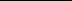 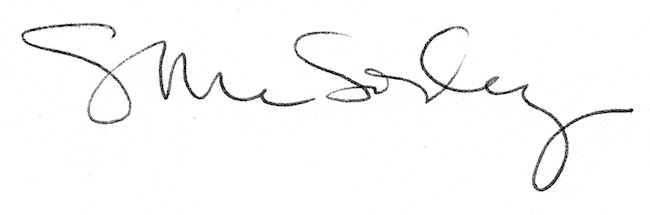 